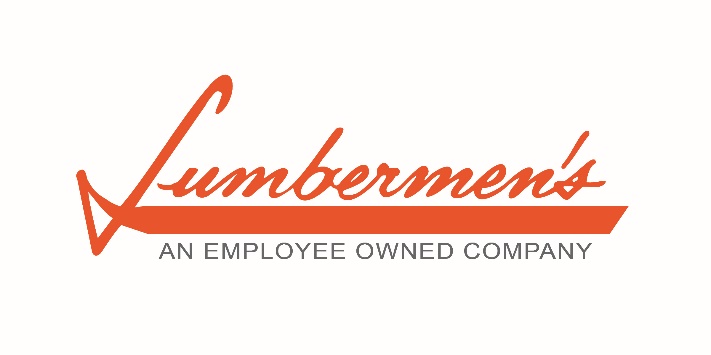 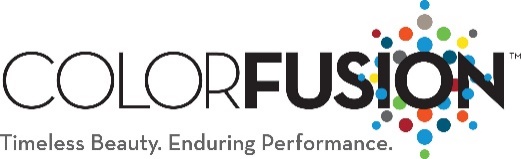 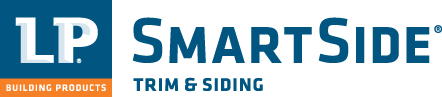 Ordering ColorFusion LP® SmartSide® Trim and Soffit in our stocking color (Pure White) just got easier!Please fill out the order form and scan it to your Dealer/Lumberyard to ensure you are getting ColorFusion Pre-finish Coating by Lumbermen’s Inc.It is possible to send the order to the Dealer/Lumberyard and pick it up at our 84th Street location in Byron Center, MI.LP SmartSide Strand – WoodgrainAttention Dealer: _____________________________________________________________________Account Contact: ____________________________________	Date: __________________________Account Name: ______________________________________	PROJECT INFORMATION:Jobsite Location: _____________________________________	Job Name_______________________Phone Number: ______________________________________ 	P.O.# __________________________Quantity: ________________________________	Quantity: _______________________________Color: ___________________________________	Color: __________________________________Description: ______________________________	Description: _____________________________Quantity: ________________________________	Quantity: _______________________________Color: ___________________________________	Color: __________________________________Description: ______________________________	Description: _____________________________I will pick up at Lumbermen’s: ________		I need this delivered to the jobsite: ______Please add a quart for end cuts.  Yes _____    No ______Signature: ____________________________________________	Date: ______________________